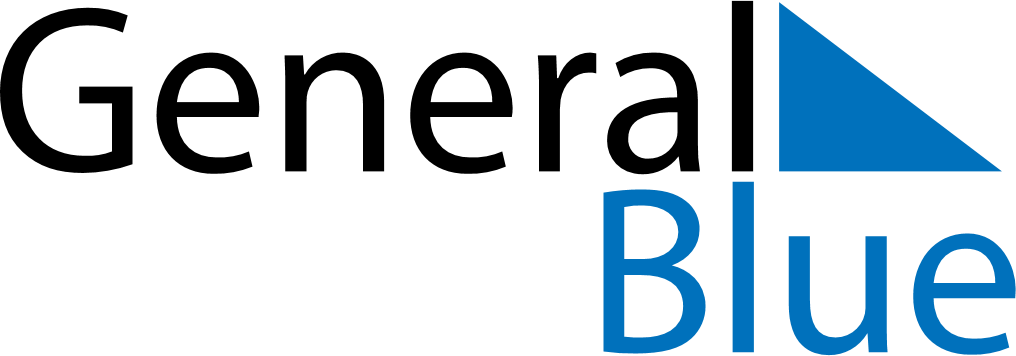 June 2026June 2026June 2026June 2026June 2026June 2026VenezuelaVenezuelaVenezuelaVenezuelaVenezuelaVenezuelaMondayTuesdayWednesdayThursdayFridaySaturdaySunday12345678910111213141516171819202122232425262728Battle of Carabobo2930NOTES